                          BRATISLAVSKÝ KRAJ, BRATISLAVA (učebnica str.30-33)Poloha BK: leží ...................., opíš na mape čo ho ohraničuje(sused. štáty, kraje, vyznač do mapy)Povrch BK: vyznač pohorie a nížiny do mapyHustota zaľudnenia: ..................................Okresy: počet ....., v BA ......., priľahlé: .................., .................., ................Podnebie: ....................... a ............................BRATISLAVA:                                                                                                          História: mestské práva  od ...................... storočia                                                                                                         za čias Uhorska: ...................... a ........................ mesto, viacjazyčné mesto: .................., ......................, ............................Obyvateľstvo: v 11.stor. : ....................., v r. 2011: ....................., najv. sídlisko: ....................., ......... mostovPriemysel:	                                                                                                    chemický: ........................ (pohonné hmoty), ......................(chemikálie), ..................... (pneumatiky), ...................... (čistiace prostriedky)	              strojársky:................. (autá),                                                                     potravinársky: ............. (mliekáreň), ................(pivo), ................(oleje ) ............................(čokolády), nezamestnanosť ................................ v SRSídlia tu zákonodárne orgány:..................................................................	, zahraničné vyslanectváVzdelávanie:.............................................................................................Doplň do tabuliek údaje, ktoré sú vyznačené v mape číslami, písmenami. Pracuj s mapkami v učebnici na str. 31 a 33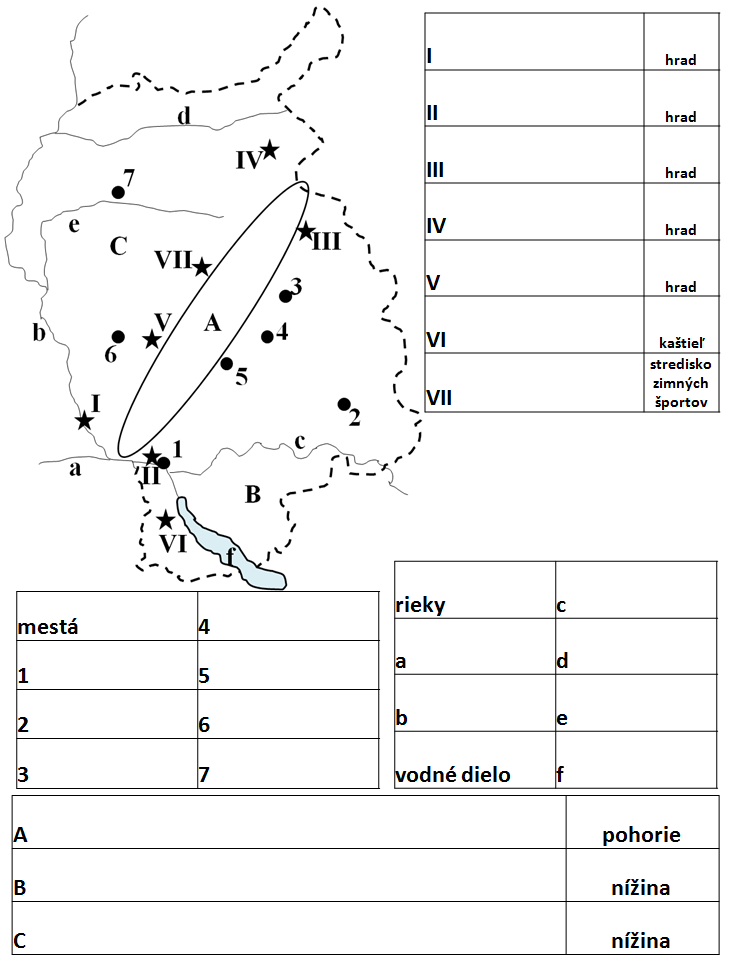 